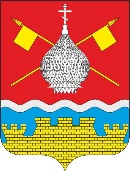 РОССИЙСКАЯ ФЕДЕРАЦИЯРОСТОВСКАЯ ОБЛАСТЬАДМИНИСТРАЦИЯ КРАСНОЯРСКОГО СЕЛЬСКОГО ПОСЕЛЕНИЯРАСПОРЯЖЕНИЕ29.12.2023                                        №123                                     ст.  КрасноярскаяОб утверждении плана реализации муниципальной программы Красноярского сельского поселения «Обеспечение общественного порядка и противодействие преступности» на 2024 годВ исполнении постановления Администрации Красноярского сельского поселения от 12.11.2018 №184 «Об утверждении Порядка разработки, реализации и оценки эффективности муниципальных программ Красноярского сельского поселения Цимлянского района на 2019-2030 годы»:	    1. Утвердить план реализации муниципальной программы Красноярского сельского поселения «Обеспечение общественного порядка и противодействие преступности» на 2024 год, согласно приложению.2. Контроль за выполнением возложить на заведующего сектором по социальной работе Администрации Красноярского сельского поселения.Глава Администрации Красноярского сельского поселения                                Е.А. ПлутенкоРаспоряжение вноситсектор по социальной работеПриложение к распоряжению Администрации Красноярского сельского поселенияот  29.12.2023  №123Планреализации муниципальной программы Красноярского сельского поселения«Обеспечение общественного порядка и противодействие преступности» на 2024 год№ п/пНаименование подпрограммы,основного мероприятия,мероприятия ведомственной целевой программы, контрольного события программыОтветственный 
 исполнитель  
  (заместитель руководителя ОИВ/ФИО)Ожидаемый результат  (краткое описание)Срок    
реализации 
  (дата)Объем расходов  (тыс. руб.)Объем расходов  (тыс. руб.)Объем расходов  (тыс. руб.)Объем расходов  (тыс. руб.)Объем расходов  (тыс. руб.)№ п/пНаименование подпрограммы,основного мероприятия,мероприятия ведомственной целевой программы, контрольного события программыОтветственный 
 исполнитель  
  (заместитель руководителя ОИВ/ФИО)Ожидаемый результат  (краткое описание)Срок    
реализации 
  (дата)всегообласт-ной   бюджетфеде-раль-ный бюджетМест-ный бюджетвнебюд-жетные
источ-ники123456789101Подпрограмма 1       Противодействие коррупции в Красноярском сельском поселенииЗаведующий сектором по социальной работеформирование в обществе нетерпимости к коррупционному поведению;повышение правового сознания и правовой культуры населения Красноярского сельского поселенияX2,00,00,02,00,01.1Основное  мероприятие  1.1: Совершенствование нормативного правового регулирования в сфере противодействия коррупцииЗаведующий сектором по социальной работеприведение нормативных правовых актовАдминистрации Красноярского сельского поселения в соответствие с федеральным законодательством, устранение имеющихся в них пробелов и противоречий01.01.2024г- 31.12.2024г0,00,00,00,00,01.2Основное  мероприятие  1.2: Усиление контроля за соблюдением лицами, замещающими отдельные муниципальные должности, антикоррупционных нормЗаведующий сектором по социальной работевыявление случаев несоблюдения должностными лицами антикоррупционных норм, принятие своевременных и действенных мер юридической ответственности01.01.2024г- 31.12.2024г0,00,00,00,00,01.3Основное  мероприятие  1.3: Осуществление антикоррупционной экспертизы нормативных правовых актов Администрации Красноярского сельского поселения и их проектовЗаведующий сектором по социальной работевыявление в локальных нормативных правовых актах  и их проектах коррупциогенных факторов и их исключение01.01.2024г- 31.12.2024г0,00,00,00,00,01.4Основное  мероприятие  1.4: Совершенствование мер по противодействию коррупции в сфере закупок товаров, работ, услуг для обеспечения муниципальных нуждЗаведующий сектором по социальной работевыявление коррупционных рисков при осуществлении закупок, товаров, работ, услуг для обеспечения муниципальных нужд и их исключение01.01.2024г- 31.12.2024г0,00,00,00,00,01.5Основное  мероприятие  1.5: Повышение эффективности взаимодействия с институтами гражданского общества и гражданами, привлечение их к участию в противодействии коррупцииЗаведующий сектором по социальной работеобеспечение открытости при обсуждении принимаемых органами исполнительной власти мер по вопросам противодействия коррупции, своевременное получение информации о фактах коррупции в органах исполнительной власти и оперативное реагирование на неё01.01.2024г – 31.12.2024г0,00,00,00,00,01.6Основное  мероприятие  1.6: Активизация работы по антикоррупционному образованию и просвещению должностных лицЗаведующий сектором по социальной работеформирование антикоррупционного поведения должностных лиц, обеспечение соблюдения ими запретов, ограничений и требований, установленных в целях противодействия коррупции01.01.2024г- 31.05.2024г0,00,00,00,00,01.7Основное  мероприятие  1.7: Издание и размещение социальной рекламной продукции, направленной на создание в обществе нетерпимости к коррупционному поведению  Заведующий сектором по социальной работепривлечение институтов гражданского общества и граждан к активному участию в антикоррупционной деятельности01.01.2024г – 31.12.2024г2,00,00,02,00,01.7.1Приобретение и размещение  информационных бюллетеней по  противодействию коррупцииЗаведующий сектором по социальной работеповышение правового сознания и правовой культуры населения Красноярского сельского поселения01.01.2024г  01.07.2024г2,00,00,02,00,0Контрольное событие:Отчет об исполнении планаЗаведующий сектором по социальной работе31.12.2024гXXXXX2Подпрограмма 2Профилактика экстремизма и терроризма в Красноярском сельском поселении Заведующий сектором по социальной работеобеспечение стабильности в межнациональных отношениях в обществе, повышение безопасности населения от возможных террористических угроз;формирование позитивных моральных и нравственных ценностей, определяющих отрицательное отношение к проявлению ксенофобии и межнациональной нетерпимости; снижение риска совершения террористических актов и масштабов негативных последствий01.01.2024г- 31.12.2024г2,00,00,02,00,02.1Основное мероприятие 2.1Проведение информационно-пропагандистских мероприятий по обеспечению межэтнического согласия и гармонизации межнациональных (межэтнических) отношений, предупреждение террористической и экстремисткой деятельности, повышение бдительностиЗаведующий сектором по социальной работегармонизация межэтнических и межкультурных отношений среди населения, формирование толерантного сознания и поведения 01.01.2024г- 31.12.2024г2,00,00,02,00,02.1.1Проведение лекций и бесед в общеобразовательных учреждениях, с населением по профилактике экстремизма и терроризма, гармонизации межэтнических и межкультурных отношений среди населенияЗаведующий сектором по социальной работеформирование позитивных моральных и нравственных ценностей, определяющих отрицательное отношение к проявлению ксенофобии и межнациональной нетерпимости01.01.2024г- 31.12.2024г0,00,00,00,00,02.1.2Издание и размещение листовок, буклетов, статей в средствах массовой информации, направленных на профилактику межнациональной розни, экстремизма и терроризма, формирование толерантного сознания и поведения, гармонизация межэтнических и межкультурных отношений среди населенияЗаведующий сектором по социальной работеформирование позитивных моральных и нравственных ценностей, определяющих отрицательное отношение к проявлению ксенофобии и межнациональной нетерпимости01.01.2024г- 31.12.2024г2,00,00,02,00,02.1.3Осуществления комплекса мероприятий по выявлению и пресечению изготовления, распространения литературы, аудио-видеоматериалов экстремистского толка, пропагандирующих разжигание национальной, расовой и религиозной враждыЗаведующий сектором по социальной работепротиводействие проявлениям экстремизма и разжигание национальной, расовой и религиозной вражды01.01.2024г- 31.12.2024г0,00,00,00,00,02.2Основное мероприятие 2.2Обеспечение участия институтов гражданского общества в обеспечении межэтнического согласия и гармонизации межнациональных (межэтнических) отношенийЗаведующий сектором по социальной работегармонизация межэтнических и межкультурных отношений среди населения, формирование толерантного сознания и поведения01.01.2024г- 31.12.2024г0,00,00,00,00,02.2.1Обеспечение работы Малого консультативного совета по межэтническим отношениям при Администрации Красноярского сельского поселенияЗаведующий сектором по социальной работегармонизация межэтнических и межкультурных отношений среди населения, формирование толерантного сознания и поведения01.01.2024г- 31.12.2024г0,00,00,00,00,02.2.2Мониторинг состояния межэтнических отношений и раннего предупреждения конфликтных ситуаций на территории Красноярского сельского поселенияЗаведующий сектором по социальной работегармонизация межэтнических и межкультурных отношений среди населения, формирование толерантного сознания и поведения, раннее предупреждение конфликтных ситуаций01.01.2024г- 31.12.2024г0,00,00,00,00,02.3Основное мероприятие 2.3Укрепление общероссийской гражданской идентичности на основе духовно-нравственных и культурных ценностей народов РФ на территории КСПЗаведующий сектором по социальной работегармонизация межэтнических и межкультурных отношений среди населения, формирование толерантного сознания и поведения01.01.2024г- 31.12.2024г0,00,00,00,00,02.3.1Организация и проведение мероприятий, приуроченных к Дню народного единстваЗаведующий сектором по социальной работеформирование гражданского самосознания, патриотизма, гражданской ответственности, чувства гордости за историю России, воспитание культуры межнационального общения, основанной на уважении чести и национального достоинства граждан, традиционных российских духовно-нравственных ценностей11.20240,00,00,00,00,02.3.2Организация и проведение, мероприятий, приуроченных к Дню Государственного флага Российской ФедерацииЗаведующий сектором по социальной работеформирование гражданского самосознания, патриотизма, гражданской ответственности, чувства гордости за историю России, воспитание культуры межнационального общения, основанной на уважении чести и национального достоинства граждан, традиционных российских духовно-нравственных ценностей08.20240,00,00,00,00,02.3.3Организация и проведение, мероприятий, приуроченных к Дню РоссииЗаведующий сектором по социальной работеформирование гражданского самосознания, патриотизма, гражданской ответственности, чувства гордости за историю России, воспитание культуры межнационального общения, основанной на уважении чести и национального достоинства граждан, традиционных российских духовно-нравственных ценностей06.20240,00,00,00,00,02.4Основное мероприятие 2.4Обеспечение равноправия граждан, реализации их конституционных прав на территории Красноярского сельского поселенияЗаведующий сектором по социальной работегармонизация межэтнических и межкультурных отношений среди населения, формирование толерантного сознания и поведения01.01.2024г- 31.12.2024г0,00,00,00,00,02.4.1Мониторинг обращений граждан о фактах нарушения принципа равноправия граждан независимо от расы, этнической принадлежности, языка, отношения к религии, убеждений, принадлежности к общественным объединениям, а также других обстоятельств при приеме на работу, замещение должностей муниципальной службы, формирование кадрового резерваЗаведующий сектором по социальной работеобеспечение реализации принципа равноправия граждан независимо от расы, этнической принадлежности, языка, отношения к религии, убеждений, принадлежности к общественным объединениям, а также других обстоятельств при приеме на работу2.5Основное мероприятие 2.5Укрепление единства и духовной общности населения Красноярского сельского поселенияЗаведующий сектором по социальной работегармонизация межэтнических и межкультурных отношений среди населения, формирование толерантного сознания и поведения01.01.2024г- 31.12.2024г0,00,00,00,00,02.5.1Мероприятия по пропаганде обеспечения законности и правопорядка, профилактике агрессии, противоправного поведения в молодежной среде с участием работников ОП №5 МУ МВД России «Волгодонское» (по согласованию)МБОУ Красноярская СОШ  и МБОУ Дубравенская СОШ (по согласованию)Заведующий сектором по социальной работеповышение уровня правовой грамотности в молодежной среде01.01.2024г- 31.12.2024г0,00,00,00,00,02.5.2Мероприятия по чествованию ветеранов ВОВ в рамках плана «Вахта памяти» и торжественного собрания посвященного Дню Победы.Заведующий сектором по социальной работеразвитие культуры толерантного отношения и патриотического воспитания  в молодежной среде05.20240,00,00,00,00,02.5.3Участие в  районном фестивале национальных культур «В дружбе народов – единство России»Заведующий сектором по социальной работесохранение и развитие традиционной культуры, укрепление единства и духовной общности многонационального населения Красноярского сельского поселения01.01.2024г- 31.12.2024г0,00,00,00,00,02.5.4Организация и проведение, мероприятий, приуроченных к Дню славянской письменности и культурыЗаведующий сектором по социальной работеповышение интереса к изучению истории, культуры и языков народов Российской Федерации, значимых исторических событий, ставших основой государственных праздников и памятных дат01.01.2024г- 31.12.2024г0,00,00,00,00,02.6Основное мероприятие 2.6Обеспечение условий для социальной и культурной адаптации мигрантовЗаведующий сектором по социальной работегармонизация межэтнических и межкультурных отношений среди населения, формирование толерантного сознания и поведения01.01.2024г- 31.12.2024г0,00,00,00,00,02.6.1Информирование населения по вопросам миграционной политикиЗаведующий сектором по социальной работегармонизация межэтнических и межкультурных отношений среди населения, формирование толерантного сознания и поведения01.01.2024г- 31.12.2024г0,00,00,00,00,02.6.2Проведение спортивно-массовых мероприятий на территории Красноярского сельского поселения (по отдельному плану)Заведующий сектором по социальной работегармонизация межэтнических и межкультурных отношений среди населения, формирование толерантного сознания и поведения01.01.2024г- 31.12.2024г0,00,00,00,00,02.7Основное мероприятие 2.7Осуществление комплекса мер по предупреждению террористических актов и соблюдению правил поведения при их возникновенииЗаведующий сектором по социальной работеобеспечение безопасности объектов и граждан, готовности сил и средств к действиям в очагах чрезвычайных ситуаций; координация действий органов исполнительной власти, сил и средств по защите населения от действий террористического характера01.01.2024г- 31.12.2024г0,00,00,00,00,02.8Основное мероприятие 2.8Обеспечение выполнения функций муниципальными учреждениямив части реализации комплекса антитеррористических мероприятийЗаведующий сектором по социальной работеповышение антитеррористической защищенности объектов01.01.2024г- 31.12.2024г0,00,00,00,00,02.9Основное мероприятие Проведение мониторинга межрасовых, межнациональных ( межэтнических) и межконфессиональных отношений , социально политической ситуации в Российской ФедерацииЗаведующий сектором по социальной работеПредотвращение возникновения конфликтов либо их обострение ,а также выявление причин и условий экстремистских проявлений и минимизации их последствий, и раннего предупреждения конфликтных ситуаций . 01.01.2024г- 31.12.2024г0,00,00,00,00,02.10Основное мероприятие Реализация мер правового и информационного характера по недопущению использования этнического и религиозного факторов в избирательном процессе и в предвыборных программахЗаведующий сектором по социальной работеИспользование государственной информационной системы мониторинга межнациональных и межконфессиональ -ных отношений01.01.2024г- 31.12.2024г0,00,00,00,00,02.11Основное мероприятие Проведение социологических исследований по вопросам противодействия экстремизму, а также оценка эффективности деятельности субъектов противодействия экстремизму по профилактике экстремизмаЗаведующий сектором по социальной работеСвоевременное реагирование субъектов противодействия экстремизму и институтов гражданского общества на возникновение конфликтных ситуаций и факторов способствующих этому.01.01.2024г- 31.12.2024г0,00,00,00,00,02.12Основное мероприятие Принятие мер, препятствующих возникновению пространственной сегрегации , формированию этнических анклавов , социальной исключительности отдельных групп гражданЗаведующий сектором по социальной работеПрофилактика, предупреждение и выявление нарушений миграционного законодательства Российской Федерации01.01.2024г- 31.12.2024г0,00,00,00,00,02.13Основное мероприятие Всестороннее освещение мер , принимаемых в сфере реализации государственной миграционной политик Российской Федерации на муниципальном уровнеЗаведующий сектором по социальной работеПротиводействие распространению в информационном пространстве, вызывающих в обществе ненависть и вражду, ложных сведений о миграционных процессах01.01.2024г- 31.12.2024г0,00,00,00,00,0Контрольное событиеОтчет об исполнении планаЗаведующий сектором по социальной работе31.12.2024гХХХХХ3Подпрограмма 3Комплексные меры противодействия злоупотреблению наркотиками и их незаконному оборотуЗаведующий сектором по социальной работеснижение уровня заболеваемости населения наркоманией;повышение уровня вовлеченности обучающихся в занятия физической культурой и спортом;уменьшение степени негативного воздействия наркопреступности на экономическую и общественно-политическую жизнь;снижение социальной напряженности в обществе, обусловленной масштабами распространения немедицинского потребления наркотиков01.01.2024г- 31.12.2024г2,00,00,02,00,03.1Основное мероприятие 3.1Реализация комплекса мер, направленных на пропаганду антинаркотического мировоззренияЗаведующий сектором по социальной работесокращение спроса на наркотики путем распространения духовно-нравственных ценностей, укрепления института семьи, восстановления и сохранения традиций семейных отношений, формирования здорового образа жизни.01.01.2024г- 31.12.2024г2,00,00,02,00,03.1.1Проведение лекций и бесед в общеобразовательных учреждениях, с населением по профилактике наркомании и табакокурению.Заведующий сектором по социальной работеповышение уровня вовлеченности обучающихся в занятия физической культурой и спортом;формирования здорового образа жизни.01.01.2024г- 31.12.2024г0,00,00,00,00,03.1.2Издание и размещение тематических материалов, направленных на профилактику наркомании и табакокуренияЗаведующий сектором по социальной работесокращение спроса на наркотики путем распространения духовно-нравственных ценностей01.01.2024г- 31.12.2024г2,00,00,02,00,03.2Основное мероприятие 3.2Организация и проведение профилактических мероприятий с «группами риска» немедицинского потребления наркотиков и детьми, оказавшимися в трудной жизненной ситуацииЗаведующий сектором по социальной работесокращение незаконного оборота наркотиков, что повлечет снижение количества потребителей наркотиков01.01.2024г- 31.12.2024г0,00,00,00,00,03.3Основное мероприятие 3.3Ликвидация местной  сырьевой базы для изготовления и производства наркотиков растительного происхождения, оказание содействия правоохранительным органам в противодействии незаконному обороту наркотиковЗаведующий сектором по социальной работеснижение доступности наркотиков, сокращение их предложения, нелегального производства и изготовления01.01.2024г- 31.12.2024г0,00,00,00,00,03.4Основное мероприятие 3.4Организация и проведение мероприятий по предупреждению, выявлению и пресечению возможного вовлечения несовершеннолетних в потребление психоактивных веществЗаведующий сектором по социальной работеустранение ситуаций, которые могут привести несовершеннолетних к совершению правонарушений, связанных с незаконным оборотом наркотиков01.01.2024г- 31.12.2024г0,00,00,00,00,03.5Подпрограмма 4. Гармонизация межнациональных отношений на территории Красноярского сельского поселенияЗаведующий сектором по социальной работеГармонизация межнациональных отношений на территории Красноярского сельского поселения01.01.2024г31.12.2024г.2,00,00,02,00,03.6Основное мероприятие 4.1.Гармонизации межнациональных отношений, развитие национальных культур народов.Заведующий сектором по социальной работеГармонизации межнациональных отношений, развитие национальных культур народов.01.01.2024г31.12.2024г..2,00,00,02,00,03.7Основное мероприятие 4.1.Гармонизации межнациональных отношений, развитие национальных культур народов.Заведующий сектором по социальной работеПредотвращение этнических конфликтов на территории Красноярского сельского поселения01.01.2024г31.12.2024г.0,00,00,00,00,03.8Контрольное событиеОтчет об исполнении планаЗаведующий сектором по социальной работе31.12.2024XXXXX Итого по программеХ8,00,00,08,00,0